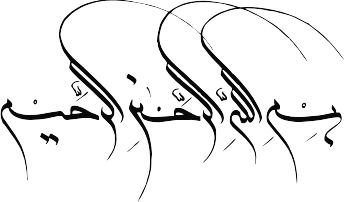 عنوان: آشنايي باآزمايشگاه شيمي محيطهدف:آشنايي بااصول واركان آزمايشگاهمقدمهآزمایشگاه شیمی می تواند محلی برای یادگیری و نوآوری باشد ، اما به دلیل ماهیت کارهایی که در آزمایشگاه انجام می شود ،اگر با تدبیر و احتیاط عمل نشود ،می تواند محلی خطرناک باشد. لذا رعایت کامل دستورات و قواعد ایمنی در آزمایشگاه الزامی است زیرا عدم رعایت آنها ممکن است باعث بروز حوادث جبران ناپذیر گردد.اولين اصل درآزمايشگاه شيمي محيط وهرآزمايشگاه ديگر،يادگيري ورعايت اصول ايمني مي باشد .لذا لازم است كه ماقبل ازانجام هرآزمايش بااصول ايمني درازمايشگاه آشنا شويم.اقدام ديگر قبل ازانجام آزمايش تهيه واستفاده ازروپوش وبستن دكمه هاي آن ميباشدوعلت آن وجودانواع اسيد وبازهاي قوي ميباشدكه براثرپاشيدن آن برروي لباس وبدن فرد باعث ايجاد صدمات مي گردد.آشنايي با علائم ايمني درآزمايشگاه شيمي نيز لازم وضروري است. همچنين رعايت نظم وانضباط كمك زيادي به ايمني بيشتر وانجام سريعترآزمايشات توسط دانشجويان مي كند.هردانشجو موظف است تمام وسايلي كه استفاده مي نمايددرمحل خودش قراردهد.دراين گزارش به وسايل وموادموردنياز آزمايشگاه شيمي محيط بطور كلي اشاره مي شودوقوانين ايمني در آزمايشگاه وعلائم ايمني نيز اشاره مي گردد.وسايل ولوازم ومواد موردنيازدر آزمايشگاه شيمي محيط1-انكوباتور2-فور3-كوره الكتريكي4-دستگاه جارتست5-ترازو6-توربيديمتر7-اسپكتروفتومتر8-تجهيزات آزمايش كجلدال9-بن ماري10-كدورت سنج پرتال وروميزي11-انواع وسايل شيشه اي ازجمله پيپت،ارلن ماير،بشر،با لن حجم سنجي،بورت و...12-چراغ گاز(چراغ بونزن)13-سه پايه فلزي14-توري نسوزومثلث نسوز15-بوته چيني وپنس بوته16-لوله آزمايش وبرس لوله شوي وجالوله اي وآب چكان مخصوص خشك كردن لوله ها17-شيشه ساعت18-قاشقك احتراق19-همزن شيشه اي20-پيست ياآبفشان21-اتوكلاو22-دسيكاتورمواد شیمیایی موجود در آزمایشگاه                                                                         به سه حالت ،گاز، مایع و جامد می باشند.                                                                                  الف)مواد شیمیایی به حالت گازی،بخار و یا ذرات معلقی دارند که از راه تنفس وارد ریه می شوند . دسته های مختلف این مواد عبارتند از :
1- مواد التهاب آور و محرک مانند آمونیاک و اسید هیدروکلریک
2- مواد خفگی آور ساده مانند دی اکسید کربن،مونوکسید کربن،اسید سیانیدریک
3- مواد خفگی آور شیمیایی(مثل سیانور،سولفید هیدروژن ،آنیلین)
4-مواد بیهوش کننده و مخدر مثل (دی اتیل اتر و اتانول)
5-سموم سیستمیک مانند متانول، فنول ها ، بنزن ،کربن دی سولفید
6- ذرات معلق (آزبست و سلیس) 
ب) مواد شیمیایی مایع نیز به اشکال زیر دسته بندی می شوند:
1- حلالهای آلی نظیر استون ،کلروفرم،سیکلوهگزان،دی اتیل اتر، دی متیل سولفوکسید،اتیل الکل،هگزان،متانول،تولوئن،متیلن کلراید و ... که علاوه بر اشتعال پذیری آثار مسموم کنندگی دارند و برخی نیز خاصیت سرطان زایی و عقیم کنندگی نشان می دهند.
2- معرفهای معدنی محلول مانند اسید سولفوریک ،اسید هیدروکلریک ،آمونیاک و ... این ترکیبات همگی سوزاننده و برخی خورنده می باشند و هر کدام اثر فیزیولوژیکی متفاوتی دارند.
ج)مواد شیمیایی جامد نیز می توانند باعث مسمومیت یا آثار دیگر شوند.
علائم ايمني درآزمايشگاههرگاه این علائم را بروی هر یک از وسایل موجود در آزمایشگاه ملاحظه کردید دقت لازم را لحاظ فرمایید.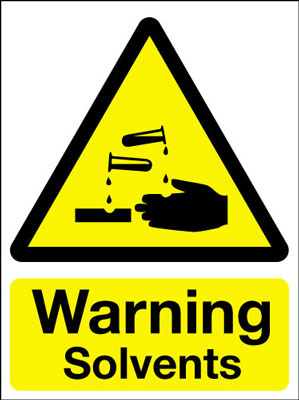         مضر، خطرناك HAZARD
 مايع يا گاز آتشگير
FLAMMABLE GAS or FLAMMABLE LIQUID   
        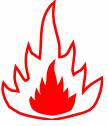 سمي POISON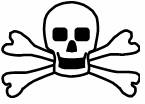 خورنده CORROSIVE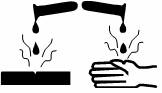 خطر بيوشيميايي BIOHAZARD
راديو اكتيو (پرتوزا)  RADIOACTIVE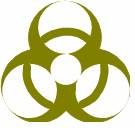 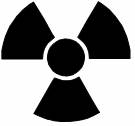 ايمني درآزمايشگاه شيميايمني درآزمايشگاه شيمي نيازمند مواردزير است:1-علاقه فرد به سلامت خويش وهمكاران(روحيه ايمني)2-رعايت قوانين ويژه آزمايشگاهقوانين ويژه آزمايشگاهها1-هرگزدرآزمايشگاه به تنهايي كارنكنيد.هميشه حضورخودرادرآزمايشگاه باشخص ديگري درميان بگذاريد.2-جعبه كمكهاي اوليه دردسترس باشد.3-استفاده ازدخانيات درمحيط آزمايشگاه ممنوع است.4-شوخي وحركات نابجادرمحيط آزمايشگاه ممنوع است.5-ازمحيط آزمايشگاه جهت صرف غذاومايعات استفاده نشود.6-داشتن موهاي بلند ولباس گشاددر ازمايشگاه مي تواندخطرناك باشد.7-هميشه ازكفشهاي مناسب كه جنس كف آنهاازنوع لاستيك ياعايق بوده استفاده كنيد.(نسبت به جذب آب ومايعات مقاوم باشد).8-ظروف شيشه اي شكسته ولب پريده رادرسطل زباله نريخته ودرظرف مخصوص تا هنگام دفع قراردهيد.9-هرگزسعي نكنيددستگاهي را كه با آن آشنايي نداريد راه اندازي كنيد.10-وسايل الكتريكي داري سيم اتصال به زمين باشد.11-اجاقهاي برقي راهميشه داغ فرض كنيد ودرموقعي كه استفاده نمي شودآن راخاموش كنيد.12-ازابزاروتجهيزات آزمايشگاهي براي منظورديگراستفاده نشود.13-هنگام حمل محلولها ياابزارداغ ازدستكشهاي محافظ وياگيره استفاده نماييد.14-ازانجام ازمايشات غيرمجازخودداري كنيد.15- روي كليه ظروف حاوي محلولهاي آزمايشگاهي برچسب بزنيد كه شامل توضيحات و اخطارهاي احتمالي باشد.16-فقط باداشتن اطلاعات كافي(نوع واكنش،قابليت اشتعال ودرجه خورندگي)  ميتوان از مواداستفاده كرد.17-اطلاعات مربوط به ايمني مواد(MSDS )راتهيه ودراختيارباشد.18-هرگز ازمكش بادهان براي كشيدن مايعات به داخل پيپت استفاده نكنيد.19-هنگام رقيق سازي اسيدبه وسيله آب ،همواره اسيدراآهسته وباهمزدن مداوم به آب اضافه كنيد.20-از ريختن موادآلي فراروياجيوه بداخل مجراي فاضلاب خودداري كنيد.21-محلولهاي اسيدي وقليايي غيرقابل استفاده راپس ازرقيق سازي زياد باآب درمجراي فاضلاب بريزيد.22-نمونه هاي باكتريولوژي وسمي نبايددراختيارديگران قرارگيرد.23-پيش از ترك آزمايشگاه:الف)كليه سيستم ها ازقبيل:شيرهاي گاز ،آب، چراغهاودستگاههاي مكنده راخاموش نماييد.ب)درپوش سيستم تهويه راببنديد.ج)درورودي آزمايشگاه ودفتركارراببنديد.تستها وازمايشات ارائه شده درآزمايشگاه شيمي آب وفاضلاب1-آزمايش جامدات )جامدات كل، قابل ته نشين(2- آزمايش جامدات(معلق، محلول، ثابت و فرار)3- آزمايش هاي كدورت )روش نفلومتري) و رنگ )روش مقايسه چشمي)4- آزمايش هاي pH و هدايت الكتريكي5- آزمايش رنگ )روش اسپكتروفتومتري(6- آزمايش جار7- آزمايش تعيين انواع سختي )تام ، دائ م، موقت ، كلسيم ، منيزيو م)8- آزمايش تعيين قليائيت )فنل فتالئين ، متيل اورانژ، محاسب ه قليائيت پنج گانه (9- آزمايش تعيين مقدار آنيون هاير، سولفات ، فسفات10- آزمايش اكسيژن محلول، آزمايش 5 BOD تفسير آ ن11- آزمايش تعيين مقدار كلرو12- آزمايش co2 آزاد13- آزمايش كلر باقيمانده آزمايشگاهي14- آزمايش تعيين مقدار آهن و منگنز15- آزمايش تعيين مقدار سديم  ، پتاسيم16- راهنمايي براي اندازه گيري فلزات سنگين در آب و فاضلابنتيجه گيري :نتيجه ميگيريم كه اول ايمني وبعد كارو هميشه مراقب باشيم.منابع:1-راهنماي ايمني درآزمايشگاه شيمي آب وفاضلاب-اداره كل بهداشت،ايمني ومحيط زيست شركت نفت2-بابايي، علي اكبر و همكاران “ شيمي محيط زيست“ –آباليزهاي آب و فاضلاب، انتشارات انديشه رفيع،13893-http://vcdf.qums.behdasht.gov.ir4-http://www.iran-eng.com